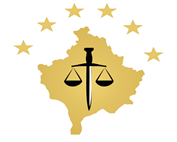 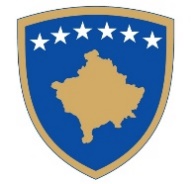 Republika e KosovësRepublika Kosovo/ Republic of KosovoKëshilli Prokurorial i Kosovës/ Tužilački Savet Kosova/Kosovo Prosecutorial CouncilSekretariati / Sekretarijat / SecretariatNa osnovu člana 31 Zakona br. 06/L-056 o Tužilačkom Savetu Kosova, člana 6, člana 7, stavovi 3, 4 i 5 kao i člana 8 Pravilnika br. 04/2022 za Postupak Zapošljavanja i Izbora Stručnih Saradnika, Odluke Tužilačkog Saveta Kosova KPK/br. 287/2024 od 19 mart 2024 godine, kao i Odluke DPSKPK/Br. 202/2024 od 22 april 2024 godine, Sekretarijat Tužilačkog Saveta Kosova objavljuje: KONKURS BR. 01/2024ZA REKRUTOVANJE ŠEST (6) KANDIDATA ZA POZICIJU STRUČNOG SARADNIKA Specijalno Tužilaštvo, jedna (1) pozicijaOsnovno Tužilaštvo u Prištini, četiri (4) pozicijeOsnovno Tužilaštvo Đakovici, jedna (1) pozicijaDužnosti i odgovornosti: Izrađuje i dobija saglasnost za planove rada i rokove, u koordinaciji sa supervizorom, za implementaciju relevantnih procedura, usluga i relevantnih proizvoda u konkretnoj stručnoj oblasti;Obavlja poslove predviđene odobrenim planom rada u skladu sa zakonom, propisima, politikama i odgovarajućim procedurama, u određenim rokovima;Vrši pravno istraživanje, analizu, procenu opcija i preporučuje na razmatranje dokumentaciju sa predmetnim rukovodiocem, dužnosti i specijalizovane akte na odobrenje;Podrška tužiocima u vršenju njihove funkcije;Učestvuje kao veštak na ročištima i sudskim ročištima kada se to od njega zahteva;Stara se o očuvanju službene tajne u vezi sa subjektima i informacijama sa kojima se susreće tokom rada.Koordiniše rad sa ostalim jedinicama institucije i komunicira po potrebi i sa spoljnim autoritetima, uvek se brinući za dostojanstveno predstavljanje institucije;Vrši svaku drugu dužnost iz specifične profesionalne oblasti u skladu sa primenljivim zakonima i pravilnicima koja se od njega može povremeno zatražiti na razuman način.Opšti KriterijumiKandidati za stručnog saradnika u sistemu tužilaštva moraju da ispunjavaju sledeće kriterijume:Da su državljani Republike Kosovo;Da Imaju važeću diplomu Pravnog fakulteta u Republici Kosovo; Da su završili pravosudni ispit priznat u skladu sa zakonom koji se primenjuje u Republici Kosovo; Da imaju najmanje jednu (1) godinu radnog iskustva u struci za radna mesta raspisana u osnovnim tužilaštvima; Da imaju najmanje dve (2) godine radnog iskustva u struci za radna mesta raspisana u Specijalnom tužilaštvu;Pored kriterijuma, kao dodatni kriterijumi za ocenjivanje kandidata predviđa se:Poznavanje tužilačkog sistema;Posedovanje stručnog znanja iz oblasti važećeg zakonodavstva;Posedovanje analitičkog znanja pravnog pisanja i obrazloženja;Posedovanje znanja o pravnim istraživanjima;Poznavanje rada na računaru u softverskim aplikacijama (Word, Eccel itd.).Potrebna dokumenta i način prijaveKandidati moraju dostaviti sledeća dokumenta:Popunjenu prijavu sa potrebnim podacima ; Uverenje o državljanstvu Republike Kosovo;Diplomu Pravnog fakulteta koja je važeća u Republici Kosovo;Uverenje o položenom pravosudnom ispitu, prihvaćeno u skladu sa zakonom koji se primenjuje u Republici Kosovo; Dokaz o radnom iskustvu u pravnoj oblasti, definisanoj ovim Pravilnikom i važećim zakonima; Uverenje iz kaznene evidencije izdato od suda;Ličnakarta. Kandidati mogu dostaviti i sledeća dokumenta:Stručne ili akademske publikacije, i/iliInformacije o učešću na obukama. Kandidati koji konkurišu za dva ili više radnih mesta moraju podneti prijavu zajedno sa dokumentima za svako radno mesto.Konkurs je otvoren 15 kalendarskih dana od dana objavljivanja na zvaničnom sajtu Tužilaštva Republike Kosovo, počev od 23.04.2024. do 07.05.2024. godine kao datum završetka konkursa.Prijava se zajedno sa pratećom dokumentacijom može dostaviti Sekretarijatu Saveta u fizičkom obliku, poštom ili elektronskom poštom, što se evidentira i svakom kandidatu se dostavlja potvrda o prijemu prijave.Zahtev (prijava) za prijem u radni odnos dostupan je na sajtu: www.prokuroria-rks.org.Prijave se podnose svakog radnog dana od 8:00 do 16:00 časova, u Divizije za Ljudske Resurse, IV sprat, Specijalno Tužilaštvo Republike Kosovo, ulica „Luan Haradinaj“, 10000 Priština, Kosovo, kao i putem elektronske pošte: burimet.njerezore@rks-psh.org.Prijava putem pošte: Popunjeni zahtevi sa dokumentima mogu se dostaviti i poštom Divizije za Ljudske Resurse Sekretarijata Tužilačkog Saveta Kosova, adresa: Ul. „Luan Haradinaj“, IV sprat, objekat Specijalnog Tužilaštva Republike Kosovo.Prijave poslate poštom, koje nose poštanski žig o dostavi učinjene poslednjeg dana roka za prijavu, smatraće se validnim i smatraće se, ako stignu u roku od 4 četiri dana, prijave koje pristignu nakon ovog roka, a nepotpune neće biti uopšte razmatran.U slučaju potrebe možete nas kontaktirati na tel: 038/200 66048, 038/200 66029, 038/200 66051, od 08:00 do 16:00 časova.Pravo na regrutaciju imaju samo kandidati koji su se prijavili u roku i koji su dostavili svu dokumentaciju po konkursu. U međuvremenu, kandidati koji se nisu prijavili u roku na konkurs, kao i oni koji su se prijavili u roku, a nisu dostavili popunjenu dokumentaciju prema kriterijumima i uslovima konkursa, neće biti razmatrani.